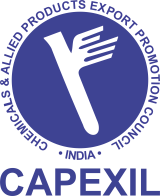 BREIF RULES AND REGULATION FOR PARTICIPATION IN FAIRS ABROADSPACE BOOKING: Application in prescribed form for participation in overseas activities of CAPEXIL to be submitted within the prescribed date for booking of space.  ALLOTMENT OF SPACE TO THE PARTICIPANTS: Submission of application for booking of space does not   automatically confer a right for allotment of space.  Approval of application for space will rest with ITPO.REFUND FOR PARTICIPATION FEE : Refund of participation fee will be considered in case of non availability, space rejection of application or in the event of cancellation of participation by ITPO due to unforeseen circumstances.VISA : VISA recommendation letter will be issued only in favour of the Chief  Executive/Proprietor/Senior Level Officer dealing with exports of the Company so that on the spot decision can be taken by them. GENERAL:Only goods of Indian origin will be allowed for display at India Pavilion.In the event of postponement/abandonment/cancellation of the fair/Exhibition, or in case of exhibits not being displayed due to any reason beyond the control of the ITPO, it shall not be liable for any loss of liability.The space allotted to the approved participants is to be exclusively used by tem for display of their exhibits as approved by CAPEXIL.  Subletting of space is not permissible.  Violation of this clause may lead to cancellation of space allotted, forfeiting of space rent, security deposit etc., paid to ITPO and debarring the participant from the future participation in ITPO’s event.In case of default of any payment due from the participant, CAPEXIL reserves the right to debar them from participation of CAPEXIL’s fairs in India and Abroad.-2-Any dispute or differences arising out of these terms and conditions of participation shall be referred to the President, CAPEXIL whose decision of award shall be final and binding.The terms and conditions of participation shall be subject to the jurisdiction of courts in the state of Kolkata.	Terms & Conditions accepted.(Signature)(Name & Signature)